Formulario Inscripción Monografía            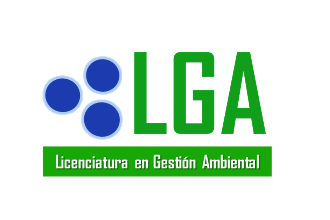 Estudiante (nombre y c.i.): Perfil de profundización:Título de la monografía:Tutor/es:Breve resumen de la propuesta de monografía (indicar brevemente justificación del tema/problema elegido, objetivo general y alcance de la revisión bibliográfica; teniendo en cuenta un plazo máx. de 6 meses para realizar la monografía):Propuesta de tribunal evaluador (adjuntar CV en caso de que no sean de Udelar): 